Obec Štěpánovice společně se ZŠ a MŠ ŠtěpánoviceVás srdečně zvou naPŘEDVÁNOČNÍKONCERTVE ŠTĚPÁNOVICKÉM KOSTELE 17. prosince 2019 (úterý) od 18.00 hod 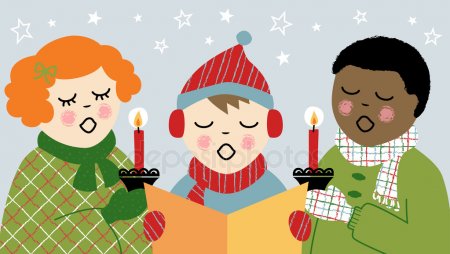 zpívá pěvecký sbor Pěslav-Ozvěna z Třeboně hudbou doprovodí členové Třeboňského lázeňského symfonického orchestru Nenechte si ujít tento výjimečný hudební zážitek a přijďte se slavnostně naladit na nadcházející svátky.Vstupné dobrovolné. Výtěžek bude ponechán kostelu.Program koncertu:1.  Ave Verum Corpus – Wolfgang Amadeus Mozart - klavír2.  Adeste Fideles3.  Kristus Pán se narodil -  Fr. Sušil4.  Veliký Bože náš – Antonín Dvořák – klavírAkordeon – D. Scarlatti: Sonáta C dur5.  Vánoční hospoda – Adam Michna z Otradovic6.  Dlouhé bílé noci – Blahoslav Smišovský sóla7.  Kyrie Eleison8.  Nebeští kavalérové – Adam Michna z OtradovicAkordeon -  J. S. Bach: Fuga C dur9. Sbor otroků – Nabucodonosor- G. Verdi - klavír10.  Zvo – ní klavír + flétna11.  Krásný sen – P. Ulrych  - klavír12.  Vánoční rosička – Adam Michna z Otradovic13. Šťastné Vánoce14.  Směs vánočních koled (Veselé vánoční hody, Slyšeli jsme v Betlémě, Půjdem spolu do    Betléma, Nesem vám noviny, Štěstí zdraví, pokoj svatý, Tichá noc)15.  Já sním o Vánocích16. Padá hvězda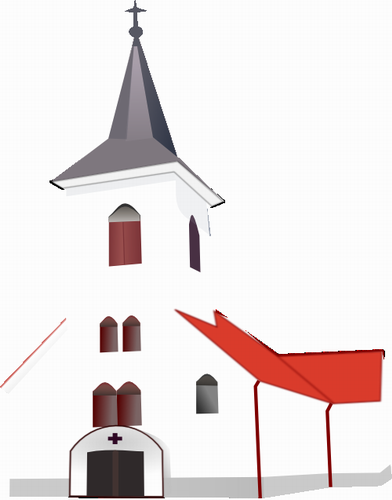 